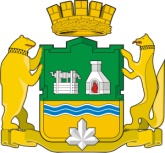 РОССИЙСКАЯ ФЕДЕРАЦИЯЕКАТЕРИНБУРГСКАЯ ГОРОДСКАЯ ДУМАШЕСТОЙ СОЗЫВСемьдесят пятое заседаниеПроектРЕШЕНИЕ № 13 февраля 2018 годаг. ЕкатеринбургОб отчете начальника Управления Министерства внутренних дел Российской Федерации по городу Екатеринбургу за 2017 годВ соответствии с частью 3 статьи 8 Федерального закона от 7 февраля 
2011 года № 3-ФЗ «О полиции», руководствуясь статьей 26 Устава муниципального образования «город Екатеринбург», Екатеринбургская городская ДумаРЕШИЛА:1. Отчет начальника Управления Министерства внутренних дел Российской Федерации по городу Екатеринбургу за 2017 год принять к сведению (Приложение 1).2. Настоящее Решение вступает в силу со дня его подписания.3. Опубликовать настоящее Решение в «Вестнике Екатеринбургской городской Думы», на официальном сайте Екатеринбургской городской Думы в информационно-телекоммуникационной сети «Интернет» (www.egd.ru).4. Контроль исполнения настоящего Решения возложить на постоянную комиссию по безопасности жизнедеятельности населения (Мяконьких А.Г.).Глава Екатеринбурга – Председатель Екатеринбургской городской Думы									        Е.В. Ройзман